CCGPS Advanced Algebra						.Name____________________________________	Unit: 5Homework: 8Standard:  Build new functions from existing functions                 MGSE9-12.F.BF.5 (+) Understand the inverse relationship between exponents and logarithms and use this relationship to solve problems involving logarithms and exponents. Standard:  Build new functions from existing functions                 MGSE9-12.F.BF.5 (+) Understand the inverse relationship between exponents and logarithms and use this relationship to solve problems involving logarithms and exponents. Essential Questions:   How do I graph a logarithmic function?Essential Questions:   How do I graph a logarithmic function?Key Words:  logarithm, common logarithm, logarithmic function, vertical asymptote, domain, interceptsKey Words:  logarithm, common logarithm, logarithmic function, vertical asymptote, domain, interceptsUnit: 5Test: 1 REVIEW1.  p(x) = -1.5(2)xa. GraphDomain:__________    Range:____________x-int:____________   Y-int:______________Asymptote___________________________Increasing or DecreasingEnd Behavior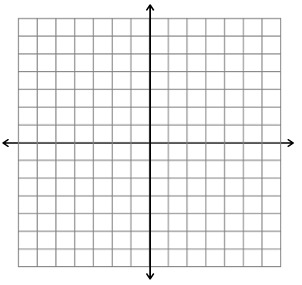 2.   In 2000, a city had a population of 12.2 million and was increasing at a rate of 1.65% each year.a. Write a function for the population of the city.b. Does the function represent growth or decay?c. Use a graph to predict the population in 2015.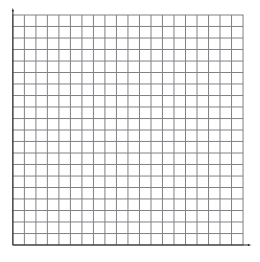 3.  Write each exponential expression as a logarithm or an exponential expression             a.                       b. log5 125 = 3                      3.  Write each exponential expression as a logarithm or an exponential expression             a.                       b. log5 125 = 3                      4. Evaluate each expression using mental math.log8 512log6 65   log2 (1/16)               4. Evaluate each expression using mental math.log8 512log6 65   log2 (1/16)               5. Solve each logarithmic equation for x.a.  logx 27 = -3            b. log4 256 = x                              5. Solve each logarithmic equation for x.a.  logx 27 = -3            b. log4 256 = x                              6.  Solve each of the following for x using common logarithms.  Show your work!a. 10x = 43                  b.  2 (10x) = 3410                6.  Solve each of the following for x using common logarithms.  Show your work!a. 10x = 43                  b.  2 (10x) = 3410                7. f(x) = log2(x – 2) – 1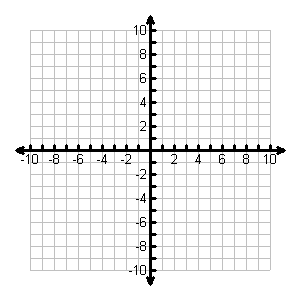 a.  graph f(x)b.   domain of g(x)_______________    c.   range of g(x)_______________d.   asymptote(s) of g(x)__________________  e.   intercept(s) of g(x)________________f.   Is the function increasing or decreasing? ________________7. f(x) = log2(x – 2) – 1a.  graph f(x)b.   domain of g(x)_______________    c.   range of g(x)_______________d.   asymptote(s) of g(x)__________________  e.   intercept(s) of g(x)________________f.   Is the function increasing or decreasing? ________________8. Use the given x-values to graph the function. Then graph its inverse.f (x)  0.1 x; x  1, 0, 1, 2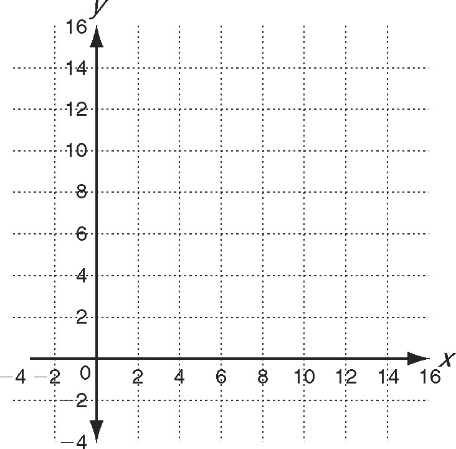 